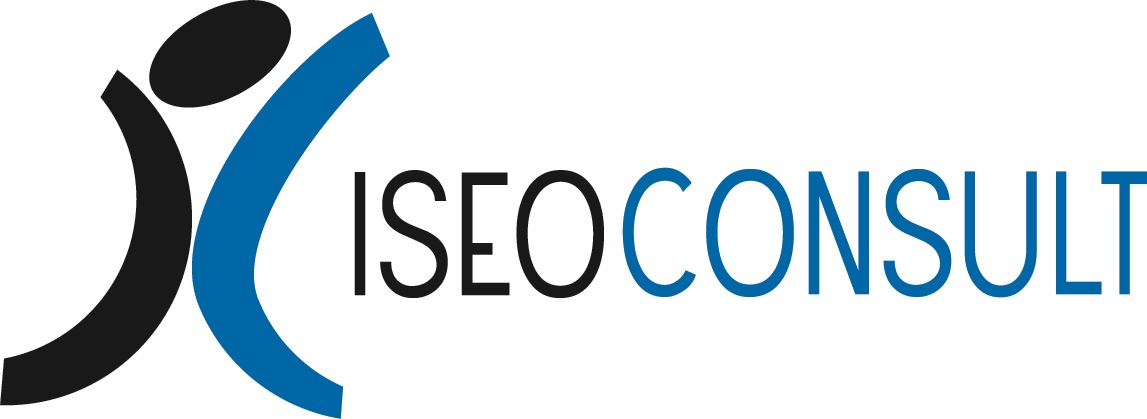 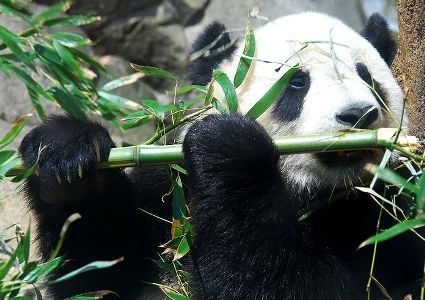 Opdracht 15: Ritplanning en afwikkeling bestelling	3Kader	3Inleiding	4Opdracht	5Achtergrondinformatie	6Handige websites bij deze opdracht:	6Opdracht 15: Ritplanning en afwikkeling bestellingKaderInleidingVermeer Transport & Logistiek is blij met de bestellingen van Dierenpark Regio Zoo. Iedere week een vaste vracht en daarbij zijn er ook heel regelmatig extra bestellingen die gereden moeten worden.Op 18 en 19 mei moeten er verschillende goederen opgehaald worden bij locaties in Duitsland en Nederland. De bestelling wordt afgewikkeld vanuit de vestiging van Vermeer T&L in Duisburg.In het schema hieronder is precies aangegeven waar het om gaat.Jij bent sinds twee weken als assistent planner aangenomen bij Vermeer Transport & Logistiek. En nu al krijg je de taak om deze bestelling helemaal zelfstandig in te plannen. Leuk natuurlijk om zoveel verantwoordelijkheid te krijgen, maar natuurlijk ook wel een beetje spannend. Voor een echt bedrijf plannen is natuurlijk iets anders dan de planningen die je op school tijdens je opleiding hebt gemaakt.Gelukkig gingen die opdrachten je altijd makkelijk af. Dus ook nu moet je eruit kunnen komen.Het is de bedoeling om één vrachtwagen in te zetten. Op de pick up punten wil je zo efficiënt en effectief mogelijk laden, zodat de kosten beperkt blijven.Op de eindlocatie Susteren wordt ook een terugvracht opgepikt voor Münsterland en Duisburg. Ook dat scheelt weer in de kosten. Je hebt nu gelukkig geen lege rit terug.OpdrachtStel een routeplan op voor de rondrit. Leg uit hoe je tot jouw keuze bent gekomen.Welke vrachtwagen van Vermeer Transport & Logistiek ga je voor deze bestelling inzetten?Maak op basis van de door jou gekozen vrachtwagen een laadplan.Leg uit hoe je tot het laadplan bent gekomen.Alle verpakkingen die je meeneemt zijn niet stapelbaar.Over welke documenten moet de chauffeur beschikken?Geef bij ieder document aan waarvoor het dient.Geef bij ieder document aan op welke wet- of regelgeving het gebaseerd is.Welke wet- en regelgeving geldt bij deze bestelling?Dierenpark Regio Zoo wil graag geïnformeerd worden over het verloop van de zending. Wat voor advies kan je de afzender geven, zodat hij goed op de hoogte blijft?AchtergrondinformatieAchtergrondinformatie over het transportbedrijf is opgenomen in de omschrijving transportbedrijf Vermeer.Handige websites bij deze opdracht:Er zijn geen specifieke websites benoemd voor deze opdracht.LeerdoelOpstellen ritplanning en laadplanTaxonomiecode RomiszowskiRc (Reproductieve vaardigheid, cognitief)Toelichting: Reproductieve vaardigheid = een repeterende activiteit. De student denkt indelingen uit  en past principes toe.Cognitief = denkenLeersituatie Bestelling vanuit diverse plaatsen naar Regio Zoo, in 1 vrachtwagen.RandvoorwaardenKengetallen uit omschrijving transportbedrijfContactpersoon bij een vervoersbedrijfLeerstrategieënInzicht in laadplannen en ritplanning.uitgewerkt:opstellen routeplanselecteren type vrachtwagenopstellen laadplanbenoemen benodigde documentenbepalen toepasselijke regelgevingWerkvormenIndividueel uitwerken.Resultaat (eventueel in tweetallen) voorleggen aan transportondernemer om oplossing te toetsen op efficiëntie en effectiviteit. (gesprek met ondernemer in Duits / Nederlands)Omvang in SBU’s16 uurGewenste voorkennisuitgangspunten routeplanningkenmerken diverse voertuigenkenmerken laadplanvrachtbrieven en andere ladingdocumentenVersie2014AfhaallocatieGoederenVerpakkingGewicht / kgOntvangerMünsterLevensmiddelen (gekoeld)6 Europallets1.800Dierenpark Regio Zoo SusterenEssenOnderdelen7 EU Gitterboxen2.100Dierenpark Regio Zoo SusterenRatingenDroogvoer4 Europallets1.600Dierenpark Regio Zoo SusterenNL-WeertPlanten10 industriepallets2.500Dierenpark Regio Zoo Susteren